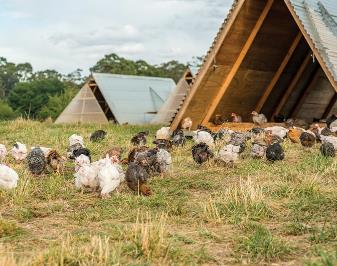 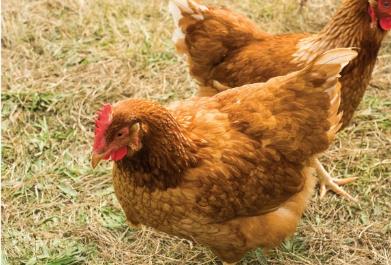 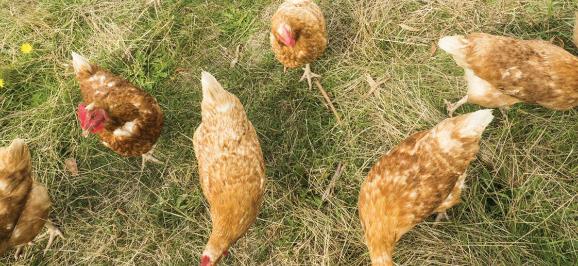 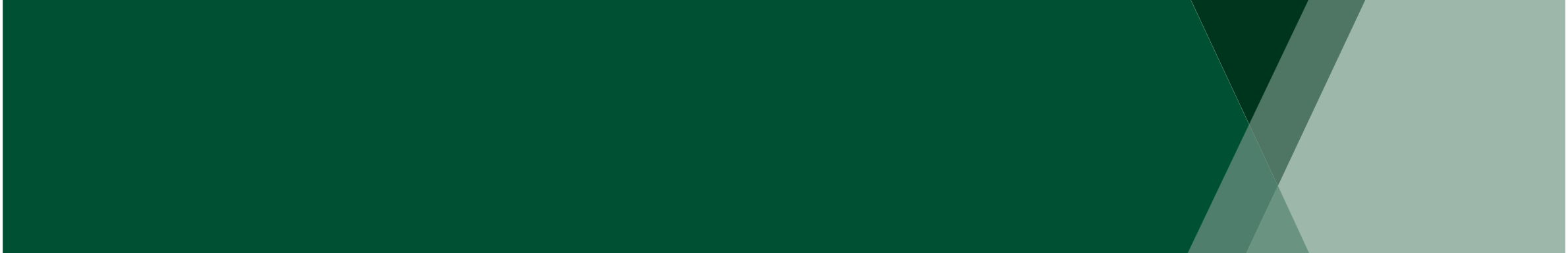 Property:      Applicant name:      Date of application/assessment:      PIC:      Egg Stamp (if provided):      Summary of comments about the ApplicationSummary of comments about the ApplicationThe Application is acceptable and can be approved, ORThe Application does not meet the minimum standards and cannot be approved (see the boxes ticked in the attached assessment).The conditions of the Application are not 
satisfactory and cannot be approved (see the XXX section in the attached assessment).Application RequirementsApplication RequirementsApplication RequirementsApplication Requirements1. Property Identification Code (PIC): 2. Property and Locality Plan 1. Property Identification Code (PIC): 2. Property and Locality Plan 1. Property Identification Code (PIC): 2. Property and Locality Plan 1. Property Identification Code (PIC): 2. Property and Locality Plan Property Plan showing:YesNoCommentsProperty Boundaries and dimensions of site.Paddocks where poultry will be kept.Sheds, including housing used for the raising of young birds prior to them being old enough to range outdoors, or any packing sheds (for egg production if appropriate).Location of any other farm infrastructure such as feed storage areas.Farm bores, dams and other water supply sources and waterways.Mortality management area.Significant slope and other topographic features, remnant vegetation and areas prone to erosion.Areas prone to flooding.Internal and external roads.Locality Plan showing: YesNoCommentsDistances to dwellings in a separate ownership and other sensitive uses (including dwellings under construction or approved by a planning or building permit to be 
constructed).Distances to waterways from poultry paddock boundaries.Suitable scale and dimensions.3. Description of the proposal 3. Description of the proposal 3. Description of the proposal 3. Description of the proposal Written description that details: YesNoCommentsProposed number of poultry to be kept (including offspring and the number of poultry to be kept across various production stages)The production system including: the raising of chicks. the range area and number of poultry paddocks. management, packing and storage of eggs (for egg farms).The design of the poultry housing, fencing, feeding and water infrastructure.The design and details of housing for the raising of young birds prior to ranging (if applicable).The prepared feed for poultry and where it will be stored.Management of dead birds/spent hens.A Nutrient Management Plan (NMP) that demonstrates how nutrients will be managed and ground cover maintained.Strategies to minimise the risk of predators, pests, rodents and wild birds.Planning zone and any overlays applying to the land, including flooding overlays and land subject to inundation.Notes and comments: Notes and comments: Notes and comments: Notes and comments: Part 1: Satisfies LDMO CriteriaPart 1: Satisfies LDMO CriteriaPart 1: Satisfies LDMO CriteriaPart 1: Satisfies LDMO CriteriaYesNoComments1. Production SystemFarm must be based on a mobile, outdoor production system that is relocated at least every two weeks.2. Poultry TypeThe farm must be a poultry farm for production of chicken meat or chicken eggs.3. Farm CapacityThe number of chickens must not exceed 5,000 chickens (eggs) or 10,000 chickens (meat). The capacity of a poultry farm is described as the total number of poultry that will be held on the farm.4. Outdoor Stocking DensityThe outdoor stocking density must not exceed 1,500 birds per hectare.5. Nutrient Management PlanNutrient Management Plan must demonstrate strategies and measures to maintain 50 per cent ground cover and that the mobile housing and feeding infrastructure is relocated at least every 2 weeks.Further information required to satisfy LDMO criteria:Part 2: Addresses ObjectivesPart 2: Addresses ObjectivesPart 2: Addresses ObjectivesPart 2: Addresses ObjectivesObjective 1. Low risk SiteStandard 1.1: Land used is suitable for growing pastures and maintaining ground coverYesNoCommentsExisting cleared or grazing land – open pastures, not remnant vegetation?Demonstrates current capacity to grow pasture/ground cover?Are soil tests provided to demonstrate the suitability of the soil?Capacity to maintain pasture/ground cover?Further information required to satisfy LDMO criteria:Standard 1.2: Surface WatersYesNoCommentsIs it above the 1-in-100year flood level?Is it located outside of areas impacted by a flood zone, flooding overlay or LSIO?Is it located outside of a Special Water catchment?Are the boundaries of the poultry paddocks at least 30m from declared waterways?Further information required to satisfy LDMO criteria:Objective 2. Environmental Protection ManagementStandard 2.1: Maintains Ground CoverYesNoCommentsDemonstrates capacity to maintain 50 per cent ground cover.Demonstrates capacity to manage ground cover through moving every two weeks.Demonstrates capacity to manage ground cover through sufficient area for increased frequency of movement.Further information required to satisfy LDMO criteria:Standard 2.2: Mobile InfrastructureYesNoCommentsAll infrastructure is mobile – wheels or skids.Has capacity to move infrastructure – tow or forklift.Management plan for movement of all infrastructure within 2 weeks.Further information required to satisfy LDMO criteria:Standard 2.3: Non-return PeriodYesNoCommentsCapacity to exclude poultry from area – temporary or permanent fencing.Sufficient area to allow for poultry rotation.Management plan to record and ensure non-return period is adhered to.Contingency plan for extended rotations where dictated by groundcover.Further information required to satisfy LDMO criteria:Standard 2.4: Nutrient Management PlanYesNoCommentsMaintenance of 50 per cent ground cover.Describes the movement of housing and feed/water infrastructure within paddocks every two weeks.Describes a plan for a minimum ‘No return’ period (3 months).Describes management for excess manure under housing (if necessary).Capacity to ensure non-return period.Record keeping process for locations of infrastructure.Movement of exclusion fencing?Baseline soil records.Proposed monitoring process for soil nutrient levels (areas to be sampled, samples taken every two years, how results will be used to inform management practices).Appropriate options to manage excess nutrients.Evidence of acceptable mortality management.Rodent, pest, and wild bird management (spilt feed, predators, feed storage).Protection of poultry from accessing deceased rodents.Further information required to satisfy LDMO criteria:Objective 3. Community AmenityObjective 3. Community AmenityStandard 3.1: Separation DistancesStandard 3.1: Separation DistancesNumber of BirdsSensitive UseYesNoResidential ZoneYesNo<1000 birds>50m>200m>1000 birds>100m>400mFurther information required to satisfy LDMO criteria:Further information required to satisfy LDMO criteria:Further information required to satisfy LDMO criteria:Further information required to satisfy LDMO criteria:Further information required to satisfy LDMO criteria:Further information required to satisfy LDMO criteria:Further information required to satisfy LDMO criteria:Summary and Conclusion:Summary and Conclusion:Summary and Conclusion:Summary and Conclusion:SiteYesNoCommentsSite has capacity to support suitable ground cover.Site demonstrates adequate separation distances from sensitive uses.Site presents low risk to waterways.Site has sufficient available area to maintain 
stocking densities.Applicant has obtained a Property Identification 
Code (PIC).Production systemYesNoCommentsProduction system is mobile and outdoor.Production system includes only permitted poultry species.Production system satisfies capacity and density requirements.Production system can be considered Low Density Mobile Outdoor.ObjectivesYesNoCommentsLow risk site:Land is suitable for growing pastures and maintaining ground cover.Paddocks at least 30m from surface waters.Environment Protection Management:Maintains ground cover.Mobile Infrastructure relocated at least every 2 weeks.Non-return Period (3 months).Nutrient Management Plan.Soil testing plan (with samples every 2 years).Community Amenity:Separation distances.Conclusion:Conclusion:Conclusion:Conclusion:The site as described is / is not suitable for the proposed operation because (insert text here      )The site as described is / is not suitable for the proposed operation because (insert text here      )The site as described is / is not suitable for the proposed operation because (insert text here      )The site as described is / is not suitable for the proposed operation because (insert text here      )The production system as described should / should not be considered as Low Density Mobile Outdoor for 
the purposes of the Planning Permit application.The production system as described should / should not be considered as Low Density Mobile Outdoor for 
the purposes of the Planning Permit application.The production system as described should / should not be considered as Low Density Mobile Outdoor for 
the purposes of the Planning Permit application.The production system as described should / should not be considered as Low Density Mobile Outdoor for 
the purposes of the Planning Permit application.The applicant needs to provide further information addressing the following issues:The applicant needs to provide further information addressing the following issues:The applicant needs to provide further information addressing the following issues:The applicant needs to provide further information addressing the following issues:Authorised and published by the Department of Jobs, Precincts and Regions,
1 Spring Street, Melbourne. AccessibilityIf you would like to receive this publication in an accessible format, such as large print, audio or in another language, please call the Department of Jobs, Precincts and Regions on 136 186, email customer.service@ecodev.vic.gov. or go to www.agriculture.vic.gov.auDisclaimerThis publication may be of assistance to you but the State of Victoria and 
its employees do not guarantee that the publication is without flaw of any 
kind or what is wholly appropriate for your particular purposes and therefore disclaims all liability for any errors, loss or other consequence which may 
arise from you relying on any information in this publication.